WEBER COUNTY PLANNING DIVISION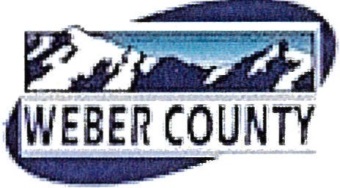 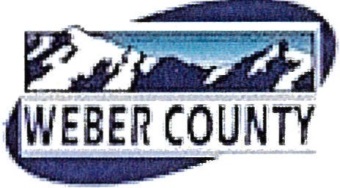    Administrative Review Meeting AgendaAugust 4, 2015   4:00-5:00 p.m.1.	LVF070715	Consideration and action on an administrative application, final approval of			Flint Subdivision, 1400 S 2900 W, 2 Lots, Daniel Flint, Applicant2.	LVV060315	Valley Green Estates, 1st Amendment, 3 Lots, 2612 South 4150 West, Spencer Atkinson,			Applicant3.	LVS062915	Consideration and action on an administrative application, final approval of Strahan Place			Subdivision Phase 2, 440 South 6700 West, 1 Lot, Michael Strahan, Applicant4.	LVD052115	Doyle Hess Subdivision 1st Amendment, 2 Lots, 4544 West 2550 South, Doyle Hess,			Applicant5.	Adjournment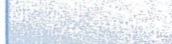 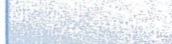 The meeting will be held in the Weber County Planning Division Conference Room, Suite 240, in the Weber Center, 2nd Floor, 2380 Washington Blvd., Ogden, Utah unless otherwise posted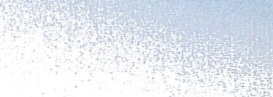 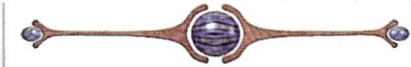 In compliance with the American with Disabilities Act, persons needing auxiliary services for these meetings should call the Weber County Planning ·Commission at 801-399-8791